Your recent request for information is replicated below, together with our response.In light of section 4 of the Police, Crime, Sentencing and Courts (P.C.S.C) Act, has a new strategy or policy been drafted by your force in relation to Unauthorised Encampments.? If so, is this document accessible to the public? Has your force implemented section 4 of the P.C.S.C Act? If so in what capacity i.e., direction to leave, confiscation of vehicle and or arrest.Have there been any prosecutions in your area under section 4 of the P.C.S.C Act?I must first of all advise you that the majority of provisions in the Police, Crime, Sentencing and Courts Act 2022 apply to England and Wales only, although certain provisions do also apply to Scotland. In this instance however, the measures do not extend to Scotland. As such, Section 17 of the Freedom of Information (Scotland) Act 2002 has been applied as the information you seek is not held by Police Scotland.The management of unauthorised encampments on public land is a matter for the Local Authority in whose area the encampment is established. If the unauthorised encampment is on private land, the Local Authority retains responsibility for monitoring it and liaising with the landowner. If you require any further assistance please contact us quoting the reference above.You can request a review of this response within the next 40 working days by email or by letter (Information Management - FOI, Police Scotland, Clyde Gateway, 2 French Street, Dalmarnock, G40 4EH).  Requests must include the reason for your dissatisfaction.If you remain dissatisfied following our review response, you can appeal to the Office of the Scottish Information Commissioner (OSIC) within 6 months - online, by email or by letter (OSIC, Kinburn Castle, Doubledykes Road, St Andrews, KY16 9DS).Following an OSIC appeal, you can appeal to the Court of Session on a point of law only. This response will be added to our Disclosure Log in seven days' time.Every effort has been taken to ensure our response is as accessible as possible. If you require this response to be provided in an alternative format, please let us know.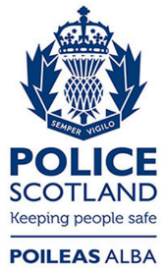 Freedom of Information ResponseOur reference:  FOI 23-0433Responded to:  24th February 2023